MARQUETTE UNIVERSITY POLICE DEPARTMENT SERIAL NUMBER RECORDING FORM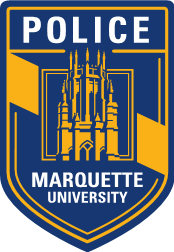 Name 	EXAMPLEModel NumberDescription of ArticleColorDate PurchasedPrice PaidSG909JMF12G3Apple ComputerGray09/29/2014$2,450Serial numberModel numberDescription of ArticleType e.g. TV, computerMake/Brand e.g. SanyoColorDate purchasedPrice Paid